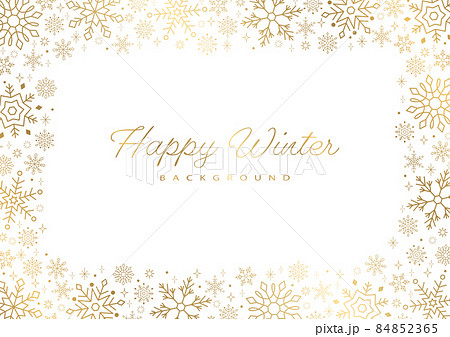 インターシップ申込み表この用紙に必要事項を記載して、当院看護部迄メール又はFAXをお願いします。用紙を確認後　こちらからご連絡差し上げます※実習で使用している体調管理表を使用し、1週間前から確認をお願いします。1つでも該当がある場合は、前日又は当日の朝8時半までにご連絡ください。※感染症の拡大状況で研修病棟や研修時間等が変更になる場合がございます。連絡先春日部市立医療センターメールアドレス：kangobu@kasukabe-city-hosp.jp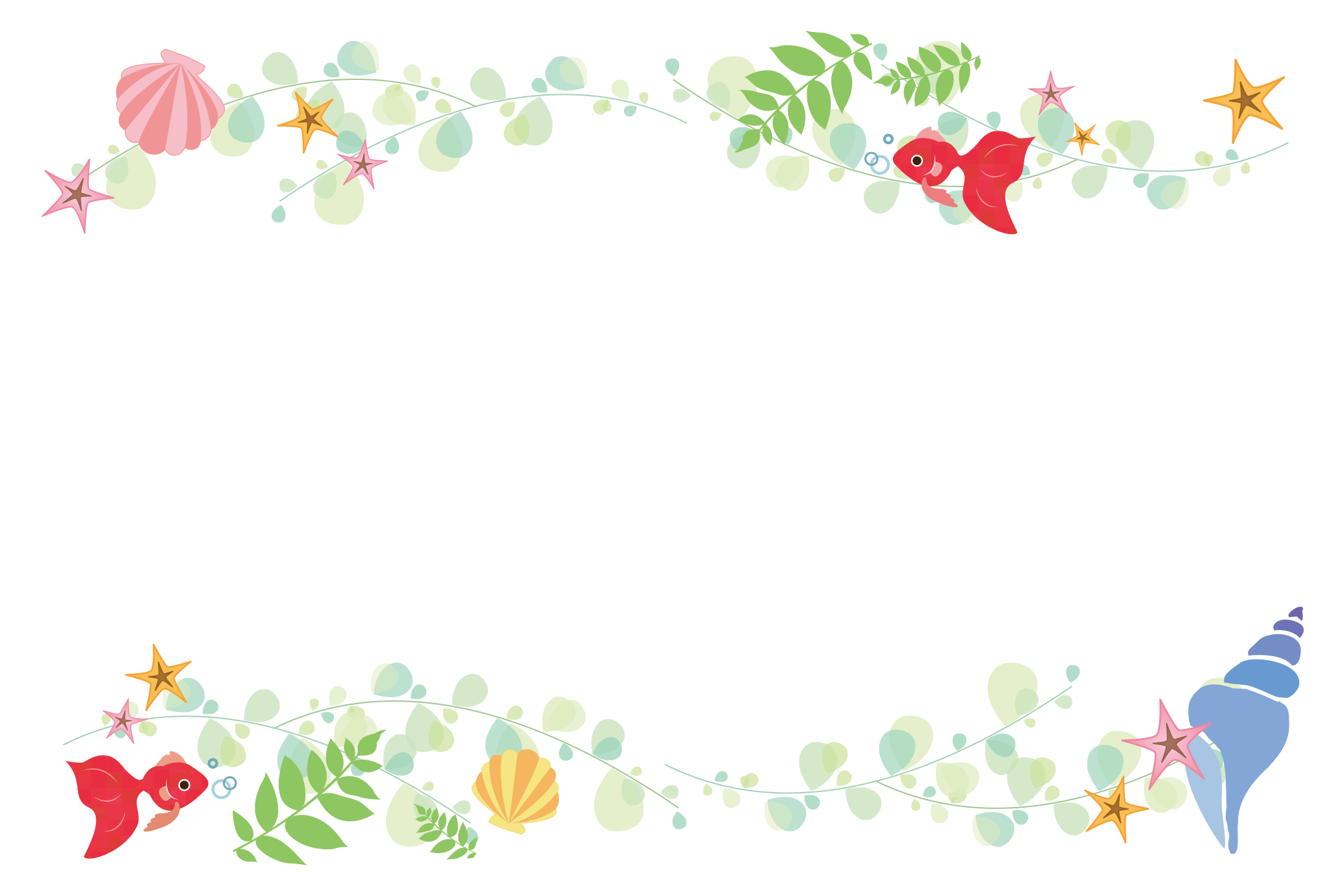 　FAX：048-736-7672看護部：都市和代　まで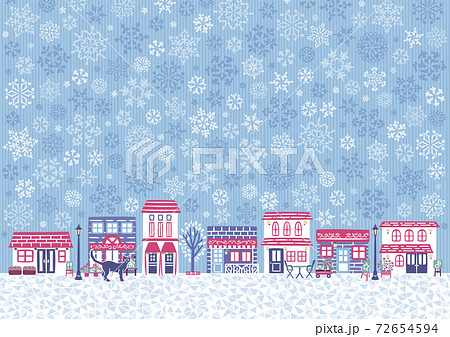 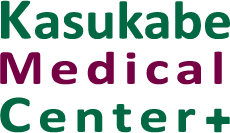 ふりかなお名前学校名学年性別学年男　　女インターシップ希望日第１希望第２希望インターシップ希望科第１希望科第２希望科ご本人の連絡先　携帯℡自宅℡住所〒〒〒〒〒〒パンフレットの希望〇をつけて下さいパンフレットの希望〇をつけて下さい有無連絡が付く時間帯